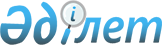 "Қазақстан Республикасы Президентінің 2001 жылғы 29 маусымдағы № 645 Жарлығына өзгерістер енгізу туралы" Қазақстан Республикасының Президенті Жарлығының жобасы туралыҚазақстан Республикасы Үкіметінің 2011 жылғы 21 сәуірдегі № 432 Қаулысы      Қазақстан Республикасының Үкіметі ҚАУЛЫ ЕТЕДІ:

      "Қазақстан Республикасы Президентінің 2001 жылғы 29 маусымдағы N 645 Жарлығына өзгерістер енгізу туралы" Қазақстан Республикасының Президенті Жарлығының жобасы Қазақстан Республикасы Президентінің қарауына енгізілсін.      Қазақстан Республикасының

          Премьер-Министрі                       К. Мәсімов Қазақстан Республикасы Президентінің Жарлығы Қазақстан Республикасы Президентінің 2001 жылғы

29 маусымдағы № 645 Жарлығына өзгерістер енгізу туралы      ҚАУЛЫ ЕТЕМІН:

      1. «Астана - жаңа қала» арнайы экономикалық аймағын құру туралы» Қазақстан Республикасы Президентінің 2001 жылғы 29 маусымдағы

№ 645 Жарлығына (Қазақстан Республикасының ПҮАЖ-ы, 2001 ж., № 22, 270-құжат; 2005 ж., № 11, 100-құжат; 2007 ж., № 4, 50-құжат, № 22, 245-құжат; 2008 ж., № 29, 281-құжат; № 46, 523-құжат, 2009 ж., № 40, 388-құжат) мынадай өзгерістер енгізілсін:

      жоғарыда аталған Жарлықпен бекітілген «Астана - жаңа қала» арнайы экономикалық аймағы туралы ережеде:

      1-тармақтың екінші бөлігінде «5900,9» деген цифрлар «7092,9» деген цифрлармен ауыстырылсын;

      көрсетілген Ережеге қосымша осы Жарлыққа қосымшаға сәйкес жаңа редакцияда жазылсын.

      2. Осы Жарлық қол қойылған күнінен бастап қолданысқа енгізіледі.      Қазақстан Республикасының

           Президенті                            H. HaзapбaевҚазақстан Республикасы  

Президентінің       

2011 жылғы __________  

№ ___ Жарлығына    

ҚОСЫМША               Қазақстан Республикасы   

Президентінің       

2001 жылғы 29 маусымдағы  

N 645 Жарлығымен бекітілген

   «Астана - жаңа қала»   

арнайы экономикалық аймағы 

туралы ережеге      

ҚОСЫМША            «Астана - жаңа қала»

арнайы экономикалық аймағы шекарасының жоспары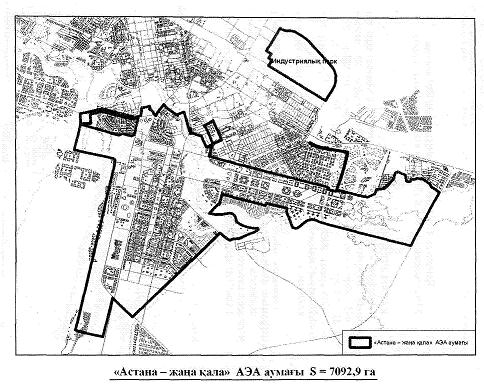 
					© 2012. Қазақстан Республикасы Әділет министрлігінің «Қазақстан Республикасының Заңнама және құқықтық ақпарат институты» ШЖҚ РМК
				